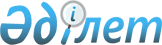 О проекте Закона Республики Казахстан "О разрешениях и уведомлениях"Постановление Правительства Республики Казахстан от 5 апреля 2014 года № 324      Правительство Республики Казахстан ПОСТАНОВЛЯЕТ:

      внести на рассмотрение Мажилиса Парламента Республики Казахстан проект Закона Республики Казахстан «О разрешениях и уведомлениях».      Премьер-Министр                            К. МасимовПроект ЗАКОН РЕСПУБЛИКИ КАЗАХСТАН О разрешениях и уведомлениях      Настоящий Закон регулирует общественные отношения, связанные с введением разрешительного или уведомительного порядков осуществления субъектами предпринимательства и другими лицами, предусмотренными настоящим Законом, отдельных видов деятельности или действий. Глава 1. Общие положения      Статья 1. Основные понятия, используемые

                 в настоящем Законе      В настоящем Законе используются следующие основные понятия:

      1) уполномоченный орган в сфере информатизации - центральный государственный орган, осуществляющий руководство в сфере информатизации и «электронного правительства»; 

      2) квалификационные требования - совокупность количественных и качественных нормативов и показателей, характеризующих способность заявителя и лицензиата заниматься отдельным лицензируемым видом деятельности и (или) подвидом лицензируемого вида деятельности, предъявляемых как при выдаче лицензии и (или) приложения к лицензии, так и на протяжении всего периода времени ее действительности;

      3) орган, уполномоченный на выдачу разрешения второй категории - государственный орган или должностное лицо, к компетенции которого в соответствии с законодательством Республики Казахстан отнесены функции по осуществлению разрешительной процедуры;

      4) владелец разрешения второй категории - физическое или юридическое лицо, имеющее действительное разрешение второй категории; 

      5) лицензируемый вид деятельности - вид деятельности (определенное действие (операция, классы страхования), для занятия которым требуется получение лицензии в соответствии с настоящим Законом; 

      6) лицензия - разрешение первой категории, выдаваемое соответствующим лицензиаром физическому или юридическому лицу на осуществление установленных настоящим Законом видов (подвидов) деятельности или действий (операций), связанных с высоким уровнем опасности;

      7) лицензиар - государственный орган, осуществляющий лицензирование в соответствии с настоящим Законом; 

      8) лицензиат - физическое или юридическое лицо, имеющее лицензию; 

      9) подвид лицензируемой деятельности - конкретизация соответствующего лицензируемого вида деятельности в рамках одной лицензии;

      10) лицензирование - комплекс мероприятий, связанных с выдачей и переоформлением лицензий и (или) приложений к лицензиям, дубликатов лицензий и (или) приложения к лицензии, осуществлением разрешительного контроля, приостановлением, возобновлением и прекращением действия лицензий и (или) приложений к лицензиям;

      11) отчуждаемость лицензии - возможность переоформления лицензии на нового лицензиата без проведения процедур проверки соответствия квалификационным требованиям;

      12) действительное разрешение - выданное, продленное или переоформленное разрешение, действие которого не приостановлено или не прекращено в соответствии с настоящим Законом;

      13) заявитель - физическое или юридическое лицо, филиал или представительство юридического лица, лицензиат, владелец разрешения второй категории, обратившиеся в соответствующий разрешительный орган для прохождения лицензирования или разрешительной процедуры, или направившие уведомление;

      14) регулирующие государственные органы - государственные органы, ответственные за регулирование предпринимательской деятельности в конкретных сферах, в которых введены или планируются к введению разрешительный или уведомительный порядки;

      15) разрешение - подтверждение права физического или юридического лица на осуществление деятельности или действий (операций), осуществляемое разрешительными органами посредством лицензирования или разрешительной процедуры; 

      16) разрешительный контроль - деятельность разрешительных органов, направленная на проверку соответствия заявителя, лицензиата или владельца разрешения второй категории квалификационным или разрешительным требованиям до выдачи разрешения и (или) приложения к разрешению, а также обеспечение соблюдения лицензиатами и владельцами разрешений второй категории законодательства Республики Казахстан о разрешениях и уведомлениях после их выдачи;  

      17) разрешительные органы - лицензиары и органы, уполномоченные на выдачу разрешений второй категории; 

      18) разрешительный порядок - установление обязанности лица, до начала осуществления деятельности или определенных действий (операций), иметь в наличии действительное разрешение, предусмотренное настоящим Законом; 

      19) разрешительная процедура - комплекс мероприятий, связанных с выдачей разрешений второй категории и совершением иных предусмотренных законодательством Республики Казахстан действий в их отношении, а также осуществлением разрешительного контроля;

      20) разрешительные требования - совокупность нормативов и показателей, характеризующих способность заявителя и (или) владельца разрешения второй категории заниматься видом деятельности или осуществлять действия (операции), в отношении которых настоящим Законом введен разрешительный порядок, предъявляемых как при выдаче разрешения второй категории, так и на протяжении всего периода времени его действительности; 

      21) идентификационный номер разрешений - уникальный номер, генерируемый в государственном электронном реестре разрешений и уведомлений в соответствии с Правилами ведения государственного электронного реестра разрешений и уведомлений; 

      22) государственный электронный реестр разрешений и уведомлений - компонент государственной информационной системы разрешений и уведомлений, содержащий сведения: о выданных, переоформленных, приостановленных, аннулированных, продленных, возобновленных и прекративших действие разрешениях и их дубликатах, а также о полученных уведомлениях;

      23) уполномоченный орган в сфере разрешений и уведомлений - центральный государственный орган, осуществляющий разработку и проведение государственной политики, и координирующий деятельность других государственных органов в сфере разрешений и уведомлений;

      24) анализ регуляторного воздействия разрешительного или уведомительного порядков (далее - анализ регуляторного воздействия) - аналитическая процедура сопоставления выгод и затрат от вводимых разрешительного или уведомительного порядков, позволяющая оценивать достижение целей государственного регулирования в последующем;

      25) ужесточение разрешительного или уведомительного порядков - установление дополнительных требований, обязанностей или иное увеличение нагрузки, на заявителей, лицензиатов или владельцев разрешений второй категории, в том числе внесение изменений и (или) дополнений в действующие нормативные правовые акты, устанавливающие квалификационные или разрешительные требования и перечни документов, подтверждающих соответствие им, а также регламентирующие лицензирование или разрешительные процедуры;

      26) государственная информационная система разрешений и уведомлений - информационная система, являющаяся компонентом «электронного правительства» Республики Казахстан, предназначенная для осуществления в электронном виде лицензирования, разрешительных процедур и уведомительного порядка, в части получения разрешения и подачи уведомления заявителем и обеспечение этих процессов разрешительным органом; 

      27) электронная форма разрешения - разрешение в форме электронного документа, оформляемое и получаемое с использованием государственной информационной системы разрешений и уведомлений, равнозначное разрешению на бумажном носителе; 

      28) исторические данные - информация о разрешениях и уведомлениях, выдаваемых или осуществляемых в период временного или постоянного отсутствия у разрешительных и государственных органов, осуществляющих прием уведомлений, возможности ведения государственного электронного реестра разрешений и уведомлений; 

      29) уведомление - документ, составленный заявителем по утвержденной Правительством Республики Казахстан или Национальным Банком Республики Казахстан форме, информирующий о начале или прекращении осуществления деятельности или совершения определенных действий; 

      30) уведомительный порядок - установление обязанности физического или юридического лица до начала осуществления деятельности или определенных действий (операций) уведомить соответствующий государственный орган об этом в порядке, установленном настоящим Законом; 

      31) сопутствующее разрешение - разрешение второй категории, которое в соответствии с законодательством Республики Казахстан является обязательным условием для выдачи заявителю другого разрешения; 

      32) уполномоченные органы в сфере экспорта и импорта - центральные государственные органы, осуществляющие руководство в сфере экспорта и импорта.       Статья 2. Законодательство Республики Казахстан

                 о разрешениях и уведомлениях      1. Законодательство Республики Казахстан о разрешениях и уведомлениях основывается на Конституции Республики Казахстан и состоит из настоящего Закона и иных нормативных правовых актов Республики Казахстан.

      2. Если международным договором, ратифицированным Республикой Казахстан, установлены иные правила, чем те, которые предусмотрены настоящим Законом, то применяются правила международного договора.      Статья 3. Сфера действия настоящего Закона      1. Действие настоящего Закона распространяется на все разрешения и уведомления в Республике Казахстан, отвечающие одновременно следующим признакам:

      1) разрешение должно быть получено, а уведомление направлено физическим или юридическим лицом для начала осуществления деятельности или действия (операции); 

      2) получение разрешения (кроме сопутствующего разрешения) и направление уведомления в соответствии с требованиями нормативных правовых актов Республики Казахстан является обязательным для установленного законодательством круга лиц, а осуществление деятельности или действий (операций) без их получения влечет уголовную или административную ответственность; 

      3) выдача разрешения и прием уведомления осуществляется государственными органами или должностными лицами государственных органов;

      4) обязанность по получению разрешения, направлению уведомления возлагается на: физические и юридические лица - субъекты предпринимательства; физические лица при получении права заниматься регулируемой профессиональной деятельностью; физические и юридические лица, не являющиеся субъектами предпринимательства, но обязанные для осуществления своей деятельности или действий (операций) получать такие же разрешения, что и субъекты предпринимательства;

      5) органы, осуществляющие выдачу разрешения, уполномочены проводить проверку соответствия требованиям, установленным законами, указами Президента Республики Казахстан, постановлениями Правительства Республики Казахстан или нормативными правовыми актами Национального Банка Республики Казахстан, и в случае не соответствия установленным законодательством требованиям отказывать в выдаче разрешения.

      2. Действие настоящего Закона не распространяется на:

      1) не предусмотренные в приложениях 1 и 2 к настоящему Закону разрешения, установленные Законом Республики Казахстан «О техническом регулировании»;

      2) государственную регистрацию юридических лиц и учетную регистрацию филиалов и представительств, государственную регистрацию прекращения деятельности юридических лиц, снятие с учетной регистрации филиалов и представительств; 

      3) регистрацию валютных операций и уведомление о валютных операциях и об открытии счета в иностранном байке, осуществляемых в соответствии с Законом Республики Казахстан «О валютном регулировании и валютном контроле»; 

      4) государственную регистрацию выпусков эмиссионных ценных бумаг, разрешения на выпуск и (или) размещение эмиссионных ценных бумаг организаций-резидентов на территории иностранного государства, включая информацию и отчеты, представляемые эмитентами ценных бумаг в соответствии с Законом Республики Казахстан «О рынке ценных бумаг»; 

      5) уведомления (сведения), направляемые эмитентами ценных бумаг и финансовыми организациями в процессе осуществления деятельности в финансовой сфере и деятельности, связанной с концентрацией финансовых ресурсов, в соответствии с нормативными правовыми актами Национального Банка Республики Казахстан; 

      6) не предусмотренные в приложении 2 к настоящему Закону разрешения, установленные Законом Республики Казахстан «О Государственной границе Республики Казахстан»; 

      7) действия уполномоченного органа, осуществляющего руководство в сферах естественных монополий и на регулируемых рынках в части регулирования тарифообразования субъектов естественных монополий и ценообразования субъектов регулируемого рынка; 

      8) разрешения, установленные Законом Республики Казахстан «О государственных секретах».      Статья 4. Основные принципы государственного

                 регулирования в сфере разрешений и

                 уведомлений

      Основными принципами государственного регулирования в сфере разрешений и уведомлений являются:

      1) баланс интересов потребителей, предпринимателей и государства;

      2) обоснованность и эффективность введения разрешительного или уведомительного порядков; 

      3) прозрачность деятельности государственных органов и доступность информации; 

      4) взаимная ответственность; 

      5) свобода от коррупции.       Статья 5. Баланс интересов потребителей,

                 предпринимателей и государства      1. Введение разрешительного или уведомительного порядков осуществляется в целях обеспечения достаточного уровня безопасности деятельности или действий (операций), максимально эффективной защиты прав потребителей при минимальной объективно необходимой нагрузке на предпринимателей. 

      2. Квалификационные и разрешительные требования должны обеспечивать минимально необходимый набор ресурсов, нормативов и показателей достаточных лицензиату или владельцу разрешения второй категории для обеспечения требуемого уровня безопасности предстоящей деятельности, действий (операций) или объекта. 

      3. Разрешительные органы не вправе требовать предоставления документов, прямо не предусмотренных соответствующими нормативными правовыми актами Республики Казахстан.      Статья 6. Обоснованность и эффективность введения

                 разрешительного или уведомительного порядков      1. Обоснованность и эффективность введения разрешительного или уведомительного порядков обеспечивается посредством внедрения обязательных процедур обоснования, согласования и мониторинга их эффективности в достижении целей государственного регулирования.

      2. Размер сборов или другой платы, взимаемых при выдаче разрешений, должен определяться исключительно из необходимости компенсации затрат государства на администрирование разрешительного порядка.

      При ограничительном характере регулирования законами Республики Казахстан может предусматриваться взимание и размер сборов или платы при выдаче разрешений в качестве имущественного ценза и ограничения для входа на рынок, а также в отношении деятельности с высоким уровнем опасности или разрешений, выдаваемых на деятельность с ограниченными ресурсами или с использованием квот.

      3. Нагрузка от введенного разрешительного или уведомительного порядка должна измеряться и оцениваться посредством анализа регуляторного воздействия.

      4. Выбор инструментов регулирования осуществляется исходя из оценки и принципов управления рисками в отношении видов деятельности и субъектов предпринимательства.

      В зависимости от уровня опасности, связанного с предстоящей деятельностью разных субъектов предпринимательства, в рамках одного вида деятельности может быть установлено требование по получению разрешения или направлению уведомления.

      5. Разрешительный порядок в соответствии с настоящим Законом устанавливается в случаях, если предусмотренные законами Республики Казахстан требования к продукции, требования по обязательному подтверждению соответствия отдельных видов продукции, процессов недостаточны для достижения целей государственного администрирования.      Статья 7. Прозрачность деятельности государственных

                 органов и доступность информации      1. Внесение изменений и (или) дополнений в настоящий Закон должно осуществляться с проведением различных форм диалога с обществом, предполагающих активное вовлечение в этот процесс всех заинтересованных лиц.

      2. Любая информация, имеющаяся у государственных органов, не ограниченная к использованию и необходимая любым заинтересованным лицам, должна быть доступна. 

      3. Сведения о выданных разрешениях, направленных уведомлениях, условиях выдачи разрешений и направления уведомлений должны предоставляться заинтересованным лицам посредством общедоступных интернет-ресурсов, за исключением информации, содержащей государственные секреты и иную охраняемую законом тайну.

      4. Все процедуры и требования, связанные с введением и осуществлением разрешительного и уведомительного порядков должны быть понятными для всех заинтересованных лиц.      Статья 8. Взаимная ответственность      1. Выдачей разрешения государство подтверждает обеспечение лицензиатом, владельцем разрешения второй категории минимального уровня безопасности в соответствии с целями государственного регулирования.

      2. Возможность коллегиального рассмотрения и (или) принятия решения может устанавливаться, как правило, в случае необходимости осуществления оценки опыта и (или) квалификации заявителя или выбора наиболее лучшего условия осуществления деятельности или действий (операций) заявителя по сравнению с условиями других заявителей.      Статья 9. Свобода от коррупции      1. При введении и осуществлении разрешительного или уведомительного порядков должны исключаться факты конфликта интересов и избирательного применения права.

      2. В целях ограничения контактов физических и юридических лиц с государственными органами в процессе лицензирования и разрешительных процедур, при принятии нормативных правовых актов, регламентирующих порядок осуществления разрешительных процедур, как правило, предусматривается применение принципа «одного окна» при котором все необходимые согласования от государственных органов должны, получаться самими разрешительными органами в порядке межведомственного взаимодействия.

      3. Никто не вправе требовать от физических и юридических лиц наличия разрешений или уведомлений, не предусмотренных настоящим Законом. Глава 2. Система государственного регулирования

в сфере разрешений и уведомлений      Статья 10. Компетенция Правительства Республики Казахстан      К компетенции Правительства Республики Казахстан относятся:

      1) разработка основных направлений государственной политики в сфере разрешений и уведомлений;

      2) определение лицензиаров, государственных органов, которые осуществляют согласование выдачи лицензии; утверждение квалификационных требований и перечня документов, подтверждающих соответствие им, за исключением квалификационных требований и перечня документов к лицензируемым видам деятельности в сфере игорного бизнеса;

      3) утверждение форм заявлений для получения и переоформления лицензии и (или) приложения к лицензии, формы лицензии и (или) приложения к лицензии;

      4) определение органов, уполномоченных на выдачу разрешений второй категории, государственных органов, которые осуществляют согласование выдачи разрешения второй категории и утверждение разрешительных требований и перечня документов, подтверждающих соответствие им;

      5) утверждение форм заявлений для получения разрешений второй категории, форм разрешений второй категории; 

      6) утверждение правил осуществления разрешительных процедур и правил осуществления деятельности или действий (операций), для которых настоящим Законом введен разрешительный порядок; 

      7) определение государственных органов, осуществляющих прием уведомлений, утверждение форм уведомлений и правил приема уведомлений государственными органами; 

      8) утверждение перечня ядов, производство, переработка, перевозка, приобретение, хранение, реализация, использование и уничтожение которых подлежат лицензированию; 

      9) утверждение правил ведения государственного электронного реестра разрешений и уведомлений; 

      10) утверждение порядка проведения и использования анализа регуляторного воздействия разрешительного и уведомительного порядков;

      11) утверждение правил функционирования государственной

информационной системы разрешений и уведомлений и ее функциональных задач;

      12) выполнение иных функций, возложенных на него Конституцией, настоящим Законом, иными законами Республики Казахстан и актами Президента Республики Казахстан.      Статья 11. Компетенция уполномоченного органа

                  в сфере разрешений и уведомлений      К компетенции уполномоченного органа в сфере разрешений и уведомлений относятся:

      1) реализация государственной политики в сфере разрешений и уведомлений; 

      2) управление процессом развития, установление прав доступа, обеспечение функционирования государственного электронного реестра разрешений и уведомлений; 

      3) разработка форм заявлений для получения и для переоформления лицензии и (или) приложения к лицензии, формы лицензии и (или) приложения к лицензии; 

      4) разработка проекта нормативного правового акта об определении государственных органов, осуществляющих прием уведомлений, а также об утверждении формы уведомления и правил приема уведомлений государственными органами;

      5) разработка порядка проведения и использования анализа регуляторного воздействия разрешительного и уведомительного порядков;

      6) оказание методической помощи и координация деятельности регулирующих государственных органов по вопросам осуществления анализа регуляторного воздействия;

      7) осуществление оценки соблюдения регулирующими государственными органами процедур анализа регуляторного воздействия;

      8) рассмотрение и анализ отчетов регулирующих государственных органов о состоянии работы по анализу регуляторного воздействия;

      9) подготовка отчета в Правительство Республики Казахстан о состоянии работы в регулирующих государственных органах по анализу регуляторного воздействия;

      10) выдача экспертных заключений на результаты анализов регуляторного воздействия, подготавливаемых регулирующими государственными органами и направление их в Правительство Республики Казахстан;

      11) организация обучения государственных служащих и иных лиц по вопросам внедрения и осуществления анализа регуляторного воздействия; 

      12) утверждение совместного приказа с уполномоченным органом в сфере информатизации об утверждении перечня разрешений, подлежащих и не подлежащих автоматизации; 

      13) разработка правил ведения государственного электронного реестра разрешений и уведомлений; 

      14) осуществление иных полномочий, предусмотренных настоящим Законом, иными законами Республики Казахстан, актами Президента Республики Казахстан и Правительства Республики Казахстан.      Статья 12. Компетенция регулирующих

                  государственных органов      1. К компетенции регулирующих государственных органов относятся:

      1) разработка и согласование с уполномоченным органом в сфере разрешений и уведомлений и уполномоченным органом в сфере информатизации проектов нормативных правовых актов об определении лицензиаров, государственных органов, которые осуществляют согласование выдачи лицензии, а также об утверждении квалификационных требований и перечня документов, подтверждающих соответствие им, за исключением квалификационных требований и перечня документов к лицензируемым видам деятельности в сфере игорного бизнеса; 

      2) разработка и согласование с уполномоченным органом в сфере разрешений и уведомлений и уполномоченным органом в сфере информатизации проектов нормативных правовых актов об определении органов, уполномоченных на выдачу разрешений второй категории, государственных органов, которые осуществляют согласование выдачи разрешений второй категории, а также об утверждении разрешительных требований и перечня документов, подтверждающих соответствие им; 

      3) разработка и согласование с уполномоченным органом в сфере разрешений и уведомлений и уполномоченным органом в сфере информатизации формы заявления для получения разрешения второй категории, формы разрешения второй категории; 

      4) разработка и согласование с уполномоченным органом в сфере разрешений и уведомлений и уполномоченным органом в сфере информатизации проектов правил осуществления разрешительных процедур и правил осуществления деятельности или действий (операций), в отношении которых настоящим Законом введен разрешительный порядок; 

      5) осуществление анализа регуляторного воздействия;

      6) подготовка и представление в уполномоченный орган в сфере разрешений и уведомлений отчетов о состоянии работы по анализу регуляторного воздействия;

      7) выдача по заявлениям физических и юридических лиц заключения о необходимости или отсутствии необходимости получения ими разрешений для осуществления конкретных деятельности или действий (операций);

      8) осуществление иных полномочий, предусмотренных настоящим Законом, иными законами Республики Казахстан, актами Президента Республики Казахстан, Правительства Республики Казахстан и Национального Банка Республики Казахстан.

      2. Для деятельности в финансовой сфере и деятельности, связанной с концентрацией финансовых ресурсов, квалификационные требования и перечень документов, подтверждающих соответствие им, формы заявлений для получения лицензий и формы лицензии и (или) приложения к лицензии, разрешительные требования и перечень документов, подтверждающих соответствие им, формы заявлений для получения разрешений и формы разрешений второй категории, правила осуществления разрешительных процедур и правила осуществления деятельности или действий (операций), для которых настоящим Законом введен разрешительный порядок, формы уведомлений и порядок приема уведомлений, для которых настоящим Законом введен уведомительный порядок, разрабатываются и утверждаются Национальным Банком Республики Казахстан по согласованию с уполномоченным органом в сфере разрешений и уведомлений и уполномоченным органом в сфере информатизации.      Статья 13. Компетенция разрешительных органов      К компетенции разрешительных органов, относятся:

      1) установление соответствия заявителя квалификационным или разрешительным требованиям;

      2) осуществление лицензирования или разрешительных процедур; 

      3) осуществление разрешительного контроля;

      4) ведение государственного электронного реестра разрешений и уведомлений, за исключением информации, содержащей государственные секреты и иную охраняемую законом тайну, разрешений на приобретение гражданского и служебного оружия и патронов к нему, гражданских пиротехнических веществ и изделий с их применением, разрешений трудовым мигрантам; 

      5) осуществление разрешительных процедур и лицензирования в электронном виде, посредством государственной информационной системы разрешений и уведомлений, согласно правилам ее функционирования; 

      6) направление запроса в государственные органы о согласовании выдачи разрешения в части соответствия заявителя требованиям законодательства Республики Казахстан;

      7) осуществление иных полномочий, предусмотренных настоящим Законом, иными законами Республики Казахстан, актами Президента Республики Казахстан, Правительства Республики Казахстан и Национального Банка Республики Казахстан.      Статья 14. Компетенция государственных органов,

                         К компетенции государственных органов, осуществляющих прием уведомлений, относятся:

      1) прием уведомлений в соответствии с правилами приема уведомлений в государственных органах, утверждаемыми Правительством Республики - Казахстан или в порядке, установленном в соответствии с нормативными правовыми актами Национального Банка Республики Казахстан;

      2) ведение государственного электронного реестра разрешений и уведомлений;

      3) осуществление уведомительного порядка в электронном виде посредством государственной информационной системы разрешений\уведомлений согласно правилам ее функционирования; 

      4) проверка соблюдения заявителем требований, установленных Законами, указами Президента Республики Казахстан, постановлениями Правительства Республики Казахстан или нормативными правовыми актами Национального Банка Республики Казахстан, в процессе осуществления контрольной и надзорной деятельности;

      5) осуществление иных полномочий, предусмотренных настоящим Законом, иными законами Республики Казахстан, актами Президента Республики Казахстан, Правительства Республики Казахстан и Национального Банка Республики Казахстан.      Статья 15. Компетенция уполномоченного органа в сфере

                  информатизации      К компетенции уполномоченного органа в сфере информатизации относятся:

      1) разработка и утверждение совместного приказа с уполномоченным органом в сфере разрешений и уведомлений об утверждении перечня разрешений, подлежащих и не подлежащих автоматизации; 

      2) разработка и согласование с уполномоченным органом в сфере разрешений и уведомлений правил функционирования государственной информационной системы разрешений и уведомлений и ее функциональных задач;

      3) осуществление иных полномочий, предусмотренных настоящим Законом, иными законами Республики Казахстан, актами Президента Республики Казахстан и Правительства Республики Казахстан.  Глава 3. Разрешительный и уведомительный порядок осуществления

деятельности или действий (операций)      Статья 16. Уровни опасности регулируемой деятельности

                  или действий (операций)      1. Разрешительный или уведомительный порядки вводятся в зависимости от уровня опасности предстоящих к осуществлению деятельности или действий (операций) и делятся на следующие уровни:

      1) разрешения первой категории - лицензии, которые вводятся в отношении видов (подвидов) деятельности или действий (операций), связанных с высоким уровнем опасности; 

      2) разрешения второй категории - все разрешения, не являющиеся лицензиями, которые вводятся в отношении видов (подвидов) деятельности или действий (операций), связанных со средним уровнем опасности; 

      3) уведомления - вводятся в отношении видов деятельности или, действий (операций), связанных с низким уровнем опасности, но требующих получения государственными органами информации о начале или прекращении таких деятельности или действий (операций).

      2. Уровни опасности деятельности или действий (операций) устанавливаются на основании анализа регуляторного воздействия.      Статья 17. Общие положения о разрешительном

                  и уведомительном порядках      1. Для начала и последующего осуществления отдельных видов деятельности или действий (операций) физические и юридические лица обязаны иметь в наличии действительное разрешение или направить уведомление в государственные органы, осуществляющие прием уведомлений в порядке, установленном настоящим Законом.

      2. Осуществление физическими и юридическими лицами деятельности или действий (операций) для которых настоящим Законом установлены разрешительный или уведомительный порядки, без получения соответствующего разрешения или без направления соответствующего уведомления не допускается.

      Разрешение должно быть получено физическими или юридическими лицами и быть действительным, а уведомление должно быть направлено физическим или юридическим лицом до начала осуществления деятельности или действия (операции), в отношение которых настоящим Законом установлен разрешительный или уведомительный порядки.

      Физические и юридические лица, осуществлявшие без разрешения или уведомления деятельность или действия (операции) до введения в отношение их в соответствии с настоящим Законом разрешительного или уведомительного порядков, для продолжения осуществления деятельности или действия (операции) в отношение которых настоящим Законом вводится разрешительный или уведомительный порядок, обязаны получить соответствующее разрешение или направить соответствующее уведомление.

      3. Пункты 1, 2 настоящей статьи не распространяются на случаи, предусмотренные пунктом 5 статьи 18 и пунктом 2 статьи 28 настоящего Закона.

      4. Установление настоящим Законом разрешительного или уведомительного порядка производится в зависимости от уровня опасности предстоящей деятельности или действия (операции) в целях поддержания национальной безопасности, обеспечения правопорядка, защиты окружающей среды, собственности, жизни и здоровья граждан.

      5. В приложениях 1 - 3 к настоящему Закону предусматриваются исчерпывающие перечни разрешений и уведомлений.

      6. Выдача, продление, переоформление, возобновление и осуществление других, предусмотренных законодательством Республики Казахстан, действий и отношении разрешений, а также приложений к ним являются государственными услугами и в части, не противоречащей настоящему Закону, регулируются Законом Республики Казахстан «О государственных услугах».      Статья 18. Порядок введения и отмены разрешительного или

                  уведомительного порядков      1. Разрешительный и уведомительный порядки вводятся только посредством включения соответствующего разрешения или уведомления в перечни разрешений и уведомлений, предусмотренные в приложениях 1 - 3 к настоящему Закону. 

      2. Для введения разрешительного и уведомительного порядков регулирующие государственные органы должны предварительно провести процедуру анализа регуляторного воздействия в порядке, определяемом Правительством Республики Казахстан. 

      Действие настоящего пункта не распространяется на Национальный Банк Республики Казахстан.

      3. Обязанность получения разрешения возникает у физического или юридического лица, осуществляющего деятельность или действие (операции), с даты введения в действие нормативного правового акта, регламентирующего порядок получения разрешения и (или) устанавливающего требования, обязательные для получения разрешения.

      4. Нормативные правовые акты, регламентирующие порядок получения разрешения, утверждающие разрешительные или квалификационные требования и (или) перечень документов, подтверждающих соответствие заявителей таким требованиям, не могут быть введены в действие до истечения двадцатиоднодневного срока после официального опубликования этих актов.

      В случае введения разрешительного порядка в отношении деятельности или действий (операций) ранее не подлежавших разрешительному порядку, заявители вправе подать заявление на получение разрешения до введения в действие нормативных правовых актов, регламентирующих порядок получения разрешения, утверждающих разрешительные или квалификационные требования и (или) перечень документов, подтверждающих соответствие заявителей таким требованиям, но не позднее, чем за пять рабочих дней до введения в действие указанных актов.

      При этом, выдача разрешений или мотивированных отказов в их выдаче по заявлениям, поданным в соответствии с частью второй настоящего пункта, должны быть осуществлены разрешительными органами после вступления в силу нормативных правовых актов, указанных в части первой настоящего пункта, в сроки и порядке, установленные для их выдачи.

      5. Заявители, подавшие заявление на получение разрешения в соответствии с пунктом 4 настоящей статьи, вправе до выдачи разрешения или мотивированного отказа в его выдаче осуществлять деятельность или действия (операции), в отношении которых введен разрешительный порядок без наличия разрешения.

      Действие настоящего пункта не распространяется на разрешения, выдаваемые на деятельность в финансовой сфере и деятельность, связанную с концентрацией финансовых ресурсов.

      6. Отмена разрешительного или уведомительного порядков осуществляется посредством исключения разрешения или уведомления из перечней разрешений и уведомлений, предусмотренных в приложениях 1 - 3 к настоящему Закону, и влечет право физического или юридического лица на осуществление деятельности или действия (операции) без наличия разрешения или направления уведомления.      Статья 19. Анализ регуляторного воздействия      1. Целью анализа регуляторного воздействия является повышение действенности и эффективности государственной политики в сфере разрешений и уведомлений через выбор альтернативных подходов регулирования для более точного достижения определенных целей или решения четко определенных проблем.

      2. Анализ регуляторного воздействия проводится до и после введения разрешительного или уведомительного порядков.

      3. Анализу регуляторного воздействия подлежат:

      1) проекты документов системы государственного планирования, предусматривающие введение или ужесточение разрешительного или уведомительного порядков; 

      2) концепции законопроектов, предусматривающие введение или ужесточение разрешительного или уведомительного порядков; 

      3) проекты законов Республики Казахстан, предусматривающие введение или ужесточение разрешительного или уведомительного порядков;

      4) проекты постановлений Правительства Республики Казахстан,  предусмотренные подпунктами 2), 4), 6) статьи 10 настоящего Закона.

      4. Порядок проведения и использования анализа регуляторного воздействия утверждается Правительством Республики Казахстан.

      5. По результатам анализа регуляторного воздействия, в зависимости от эффективности применения разрешительного или уведомительного порядков, отдельные виды разрешений или уведомлений могут быть переведены из одного вида в другой либо отменены.

      Разрешительный или уведомительный порядки подлежат отмене в случае не достижения целей государственного регулирования деятельности или действий (операций), для осуществления которых в соответствии с настоящим Законом требуется наличие разрешения или направление уведомления.

      6. Правительством Республики Казахстан в целях выработки предложений и рекомендаций по вопросам совершенствования законодательства Республики Казахстан о разрешениях и уведомлениях и выполнения других, определяемых Правительством Республики Казахстан задач и функций, связанных с введением, изменением или отменой разрешительного или уведомительного порядков, создается консультативно-совещательный орган - Межведомственная комиссия по вопросам регулирования предпринимательской деятельности.

      Введение нового разрешительного или уведомительного порядков осуществляется только после рассмотрения на заседании Межведомственной комиссии по вопросам регулирования предпринимательской деятельности.

      7. Результаты анализа регуляторного воздействия, проведенного регулирующим государственным органом, альтернативного анализа регуляторного воздействия проведенного уполномоченным органом в сфере разрешений и уведомлений и (или) иными заинтересованными лицами размещаются на общедоступных интернет-ресурсах.

      8. Действие настоящей статьи, за исключением части второй пункта 6, не распространяется на Национальный Банк Республики Казахстан.      Статья 20. Права заявителей      1. Заявители имеют право:

      1) получать полную и достоверную информацию о разрешениях и уведомлениях;

      2) обжаловать решения, действия (бездействие) разрешительных органов И государственных органов, осуществляющих прием уведомлений, и (или) их работников, центров обслуживания населения и (или) их работников по вопросам осуществления лицензирования и разрешительных процедур или приема уведомлений в порядке, установленном законодательством Республики Казахстан;

      3) выбирать электронную или бумажную форму заявления для получения разрешения и (или) приложения к нему или для направления уведомления, а также выбирать электронную или бумажную форму выдаваемого разрешения и (или) приложения к нему с учетом положений статьи 48 настоящего Закона.

      2. Иностранцы, лица без гражданства и иностранные юридические лица получают разрешения и направляют уведомления наравне с гражданами и юридическими лицами Республики Казахстан, если иное не предусмотрено законами Республики Казахстан.      Статья 21. Права и обязанности разрешительных органов      1. Разрешительные органы имеют право обращаться с запросом в государственные органы за информацией, необходимой для осуществления лицензирования или разрешительной процедуры, в том числе посредством информационных систем.

      2. Разрешительные органы обязаны:

      1) осуществлять лицензирование и разрешительные процедуры в соответствии с настоящим Законом;

      2) создавать необходимые условия для лиц с ограниченными возможностями при получении ими разрешений;

      3) предоставлять в доступной форме полную и достоверную информацию о лицензировании, разрешительных процедурах, о перечне требуемых для этого документов и о порядке получения и оформления таких документов;

      4) предоставлять государственным органам и центрам обслуживания населения документы и информацию, необходимые для осуществления лицензирования и разрешительных процедур, в том числе посредством информационных систем;

      5) принимать меры, направленные на восстановление нарушенных прав, свобод и законных интересов заявителей, лицензиатов и владельцев разрешений второй категории;

      6) в пределах своей компетенции обеспечивать бесперебойное функционирование и наполнение информационных систем, содержащих необходимые сведения для выдачи разрешений;

      7) получать письменное согласие заявителей, лицензиатов и владельцев разрешений второй категории, в том числе в форме электронного документа, на использование персональных данных ограниченного доступа, составляющих охраняемую законом тайну, содержащихся в информационных системах, при выдаче разрешений, если иное не предусмотрено законами Республики Казахстан. Глава 4. Разрешения      Статья 22. Действие разрешений      1. Выдача разрешений осуществляется на равных основаниях и равных условиях для всех лиц, отвечающих квалификационным или разрешительным требованиям. 

      2. В приложениях 1, 2 к настоящему Закону в качестве примечания указываются сведения: 

      1) об отчуждаемости лицензии; 

      2) о применимости процедур конкурса при выдаче разрешения; 

      3) о сроке действия разрешения; 

      4) о не распространении действия части первой пункта 3 статьи 25 и статьи 26 настоящего Закона при выдаче разрешения; 

      5) другие необходимые сведения. 

      3. Действие разрешений распространяется на всю территорию Республики Казахстан, за исключением случаев, предусмотренных законами Республики Казахстан.      Статья 23. Классы разрешений      В зависимости от объектов регулирования разрешения подразделяются на следующие классы:

      1) класс 1 - разрешения, выдаваемые на деятельность; 

      2) класс 2 - разрешения, выдаваемые на объекты; 

      3) класс 3 - разовые разрешения; 

      4) класс 4 - разрешения, выдаваемые на деятельность с ограниченными ресурсами или с использованием квот; 

      5) класс 5 - разрешения, выдаваемые на профессиональную деятельность физическим лицам;

      6) класс 6 - разрешения, выдаваемые на продукцию.      Статья 24. Формы разрешений и (или) приложений к ним      Формы разрешений и (или) приложений к ним утверждаются Правительством Республики Казахстан или Национальным Банком Республики Казахстан с учетом положений пунктов 4, 5 статьи 36 настоящего Закона.

      Приложение к разрешению является неотъемлемой частью разрешения.

      Принижение к лицензии оформляется для указания подвидов деятельности или действий (операций) или объектов на которые выдана или выдается лицензия, а также указания фактического адреса осуществления деятельности или действий (операций).      Статья 25. Общий порядок рассмотрения заявлений

                  на получение разрешений      1. Разрешительный орган при лицензировании или при осуществлении разрешительных процедур в течение двух рабочих дней с момента получения документов заявителя на выдачу разрешения и (или) приложения к нему обязан проверить полноту представленных документов.

      В случае установления факта неполноты представленных документов разрешительный орган в указанные сроки дает мотивированный отказ в дальнейшем рассмотрении заявления.

      2. Для получения в случаях, установленных законами, указами Президента Республики Казахстан или постановлениями Правительства Республики Казахстан, согласований (сопутствующих разрешений) государственных органов на предмет соответствия заявителя требованиям, установленным законами Республики Казахстан, постановлениями Правительства Республики Казахстан или нормативными правовыми актами Национального Банка Республики Казахстан разрешительный орган в течение двух рабочих дней со дня регистрации документов заявителя на получение разрешения и (или) приложения к нему направляет запрос в соответствующие государственные органы по месту осуществления заявителем предстоящей деятельности.

      Государственные органы на основании запроса разрешительного органа в течение десяти рабочих дней направляют ответ соответствующему разрешительному органу о соответствии или несоответствии заявителя предъявляемым при лицензировании или при осуществлении разрешительных процедур требованиям.

      Для разрешений второй категории законами, указами Президента Республики Казахстан, постановлениями Правительства Республики Казахстан или нормативными правовыми актами Национального Банка Республики Казахстан могут устанавливаться иные сроки для случаев, предусмотренных пунктами 1, 2 настоящей статьи.

      3. В случае непредставления государственными органами ответа в установленные сроки выдача разрешения считается согласованной.

      Положения настоящего пункта не распространяются на разрешения, по которым в приложениях 1, 2 к настоящему Закону имеется соответствующее примечание.

      4. Все документы, представленные соответствующему разрешительному органу или в центр обслуживания населения для выдачи разрешения и (или) приложения к нему, принимаются по описи, копия которой направляется (вручается) заявителю с отметкой о дате приема документов указанным органом. При этом опись составляется заявителем.

      В случае подачи заявления в электронной форме посредством государственной информационной системы разрешений и уведомлений выдается документ о подтверждении приема соответствующего заявления, удостоверенный электронной цифровой подписью уполномоченного лица разрешительного органа.      Статья 26. Последствия просрочки выдачи разрешения      1. В случае если разрешительный орган в сроки, определяемые в соответствии с настоящим Законом, не выдал заявителю разрешение и (или) приложение к разрешению, либо не предоставил мотивированный отказ в их выдаче, то с даты истечения сроков их выдачи разрешение и (или) приложение к разрешению считаются выданными и одновременно включается разрешительным органом в государственный электронный реестр разрешений и уведомлений.

      2. Разрешительный орган не позднее пяти рабочих дней с момента истечения срока выдачи разрешения и (или) приложения к разрешению обязан выдать заявителю соответствующее разрешение и (или) приложение к разрешению.

      В случае невыдачи разрешительным органом разрешения и (или) приложения к разрешению по истечении пяти рабочих дней разрешение и (или) приложение к разрешению считаются полученными. В этом случае подтверждением законности осуществления вида деятельности или действия (операции), для которых настоящим Законом установлен разрешительный порядок, до получения разрешения является любой документ, подтверждающий прием соответствующего заявления на получение разрешения разрешительным органом или центром обслуживания населения, выданный в момент приема заявления.

      В случае подачи заявления в электронной форме посредством государственной информационной системы разрешений и уведомлений, подтверждением принятия заявления является документ, удостоверенный электронной цифровой подписью уполномоченного лица разрешительного органа.

      3. Положения настоящей статьи не распространяются на разрешения, по которым в приложениях 1, 2 к настоящему Закону имеется соответствующее примечание.      Статья 27. Особенности представления документов для

                  выдачи разрешения и (или) приложения к нему

                  иностранным юридическим лицом      Иностранные юридические лица осуществляют оплату сборов или плат, взимаемых при осуществлении лицензирования и разрешительных процедур, самостоятельно, при условии получения собственного бизнес-идентификационного номера, или посредством филиалов и (или) представительств этих юридических лиц, зарегистрированных на территории Республики Казахстан при наличии соответствующих полномочий руководителей филиалов и (или) представительств и с использованием реквизитов бизнес-идентификационных номеров таких филиалов и (или) представительств. Глава 5. Лицензирование      Статья 28. Сферы лицензирования      1. Лицензированию подлежат отдельные виды деятельности или действий (операций) в следующих сферах:

      1) промышленности;

      2) использования атомной энергии;

      3) оборота ядовитых веществ;

      4) транспорта;

      5) оборота наркотических средств, психотропных веществ, прекурсоров;

      6) обеспечения информационной безопасности;

      7) специальных технических средств, предназначенных для проведения оперативно-розыскных мероприятий;

      8) оборота вооружения, военной техники и отдельных видов оружия, взрывчатых веществ и изделий с их применением;

      9) использования космического пространства;

      10) информатизации и связи;

      11) образования;

      12) средств массовой информации;

      13) сельского хозяйства;

      14) здравоохранения;

      15) обслуживания физических и юридических лиц;

      16) игорного бизнеса; 

      17) ветеринарии; 

      18) судебно-экспертной деятельности;

      19) культуры;

      20) финансовой сфере и деятельности, связанной с концентрацией финансовых ресурсов;

      21) архитектуры, градостроительства и строительства;

      22) изготовления государственных символов Республики Казахстан; 

      23) производства и оборота этилового спирта и алкогольной продукции, производства табачных изделий;

      24) экспорта и импорта; 

      25) товарных бирж; 

      26) нефти и газа.

      2. Допускается без наличия лицензии осуществление деятельности следующими субъектами:

      1) государственными органами в пределах полномочий;

      2) автономными организациями образования и их организациями, в том числе иностранными юридическими лицами, внедряющими и (или) реализующими образовательные программы в указанных организациях на осуществление деятельности в сфере образования; 

      3) Банком Развития Казахстана в пределах полномочий, установленных законами Республики Казахстан;

      4) в финансовой сфере и деятельности, связанной с концентрацией финансовых ресурсов, осуществляемой кредитными товариществами, центральным депозитарием, регистратором, кредитным бюро с государственным участием, обществами взаимного страхования, оператором платежного шлюза «электронного правительства», Единым накопительным пенсионным фондом, Национальным оператором почты в пределах полномочий, установленных законами Республики Казахстан; 

      5) уполномоченной организацией Министерства обороны Республики Казахстан в пределах полномочий, установленных законами Республики Казахстан в сфере оборота вооружения, военной техники и отдельных видов оружия, взрывчатых веществ и изделий с их применением.       Статья 29. Условия выдачи лицензии и (или)

                  приложения к лицензии      1. Лицензии выдаются по месту нахождения лицензиара.

      2. Если лицензиарами являются местные исполнительные органы или территориальные органы центрального государственного органа лицензия и (или) приложение к лицензии выдается:

      1) по месту регистрации физического или юридического лица либо филиала или представительства иностранного юридического лица, за исключением лицензий, выдаваемых по классу «разрешения, выдаваемые на объекты», которые выдаются по месту осуществления ими деятельности; 

      2) иностранному юридическому лицу, не имеющему филиала или представительства на территории Республики Казахстан, по месту осуществления им деятельности, за исключением случаев, когда законодательством установлено иное. 

      3. Для получения лицензии и (или) приложения к лицензии заявителем представляются следующие документы:

      1) заявление; 

      2) для юридических лиц, осуществляющих деятельность в финансовой сфере и деятельность, связанную с концентрацией финансовых ресурсов, а также деятельность, связанную с оборотом гражданского и служебного оружия и патронов к нему, деятельность связанную с оборотом наркотических средств, психотропных веществ, прекурсоров, деятельность связанную с осуществлением охранной деятельности - копия устава (нотариально засвидетельствованная в случае непредставления оригиналов для сверки); 

      3) справка о государственной регистрации (перерегистрации) юридического лица заявителя - для юридического лица;

      4) копии документа, удостоверяющего личность - для физического лица;

      5) копия свидетельства о государственной регистрации заявителя в качестве индивидуального предпринимателя (нотариально засвидетельствованная в случае непредставления оригинала для сверки) - для индивидуального предпринимателя;

      6) копия документа, подтверждающего уплату в бюджет лицензионного сбора за право занятия отдельными видами деятельности, за исключением случаев оплаты через платежный шлюз «электронного правительства»;

      7) документы, подтверждающие соответствие заявителя квалификационным требованиям в случаях и порядке, установленных законодательством Республики Казахстан.

      4. Представление документов, предусмотренных подпунктами 2), 3), 4) и 5) пункта 3 настоящей статьи не требуется при наличии у лицензиара возможности получения информации содержащейся в этих документах, из соответствующих государственных информационных систем.

      Заявитель, являющийся иностранным юридическим лицом, иностранцем или лицом без гражданства, при отсутствии у него документов, предусмотренных подпунктами 2), 3), 4) и 5) пункта 3 настоящей статьи предоставляет, другие документы, содержащие аналогичные сведения о заявителе.

      Дополнительные требования к перечню документов при выдаче лицензии на право занятия деятельностью в финансовой сфере и деятельностью, связанной с концентрацией финансовых ресурсов, могут устанавливаться также Национальным Банком Республики Казахстан в соответствии с законами Республики Казахстан.

      5. Действие пункта 2 настоящей статьи не распространяется на случаи получения лицензии в порядке, предусмотренном статьей 73 Закона Республики Казахстан «О пенсионном обеспечении в Республике Казахстан». 

      6. Для получения приложения к действительной лицензии в рамках вида деятельности или действия (операции), на которые имеется лицензия, необходимы следующие документы: 

      1) заявление;

      2) документы, подтверждающие соответствие заявителя квалификационным требованиям;

      3) иные документы, требование предоставления которых предусмотрено законами Республики Казахстан.

      7. Если иное не предусмотрено приложением 1 к настоящему Закону, лицензии выдаются без ограничения срока их действия.

      8. Лицензии являются неотчуждаемыми, за исключением лицензий, выданных по классу «разрешения, выдаваемые на объекты», которые могут являться отчуждаемыми в случаях, если отчуждаемость предусмотрена приложением 1 к настоящему Закону.      Статья 30. Сроки рассмотрения заявлений о выдаче

                  лицензии и (или) приложения к лицензии      Лицензия и (или) приложение к лицензии либо мотивированный отказ в их выдаче выдаются лицензиаром не позднее пятнадцати рабочих дней, за исключением лицензий и (или) приложений к лицензии в сфере использования атомной энергии, в финансовой сфере и деятельности, связанной с концентрацией финансовых ресурсов, образования, нефти и газа, которые выдаются не позднее тридцати рабочих дней со дня представления заявления с соответствующими документами, установленными в соответствии с законами Республики Казахстан.

      Лицензии и (или) приложения к лицензии в сфере импорта и экспорта продукции, подлежащей экспортному контролю либо мотивированный отказ в их выдаче выдаются лицензиаром в сроки, предусмотренные частью второй пункта 2 статьи 37 настоящего Закона.      Статья 31. Лицензионный сбор за право занятия отдельными

                  видами деятельности      Лицензионный сбор за право занятия отдельными видами деятельности (далее - лицензионный сбор) взимается при выдаче (переоформлении) лицензии (дубликата лицензии) в соответствии с Кодексом Республики Казахстан «О налогах и других обязательных платежах в бюджет» (Налоговый кодекс), а также в иных случаях, предусмотренных Налоговым кодексом.

      Ставки лицензионного сбора устанавливаются Кодексом Республики Казахстан «О налогах и других обязательных платежах в бюджет».

      При выдаче приложений к лицензии (дубликатов приложений к лицензии) лицензионный сбор не взимается.

      При выдаче лицензий и (или) приложений к лицензии в случаях, предусмотренных статьей 44 настоящего Закона, лицензионный сбор не взимается.      Статья 32. Отказ в выдаче лицензии и (или)

                  приложения к лицензии

      1. Отказ в выдаче лицензии и (или) приложения к лицензии осуществляется в случаях, если:

      1) занятие видом деятельности запрещено законами Республики Казахстан для данной категории физических или юридических лиц;

      2) не внесен лицензионный сбор; 

      3) заявитель не соответствует квалификационным требованиям; 

      4) лицензиаром получен ответ от соответствующего согласующего государственного органа о несоответствии заявителя предъявляемым при лицензировании требованиям;

      5) в отношении заявителя имеется вступившее в законную силу решение суда о приостановлении или запрещении деятельности или отдельных видов деятельности, подлежащих лицензированию; 

      6) судом на основании представления судебного исполнителя временно запрещено выдавать заявителю-должнику лицензию. 

      Дополнительные основания для отказа в выдаче лицензий и (или) приложений к лицензиям на занятие деятельностью в финансовой сфере и деятельностью, связанной с концентрацией финансовых ресурсов, устанавливаются Национальным Банком Республики Казахстан в соответствии с законами Республики Казахстан.

      Дополнительные основания для отказа в выдаче лицензий на экспорт и импорт продукции, подлежащей экспортному контролю, устанавливаются Законом Республики Казахстан «Об экспортном контроле».

      2. Действие пункта 1 настоящей статьи не распространяется на случаи получения лицензии в порядке, предусмотренном статьей 73 Закона Республики Казахстан «О пенсионном обеспечении в Республике Казахстан». 

      3. Мотивированный отказ в выдаче лицензии и (или) приложения к лицензии дается лицензиаром заявителю в сроки, установленные для выдачи лицензии и (или) приложения к лицензии. 

      4. Мотивированный отказ в выдаче лицензии и (или) приложения к лицензии дается в письменной форме на бумажном носителе или в форме электронного документа.       Статья 33. Переоформление лицензии и (или)

                  приложения к лицензии      1. Лицензия и (или) приложение к лицензии подлежат переоформлению в следующих случаях:

      1) изменения фамилии, имени, отчества (при его наличии) физического лица-лицензиата;

      2) перерегистрации индивидуального предпринимателя-лицензиата, изменении его наименования или адреса;

      3) реорганизации юридического лица-лицензиата, в соответствии с порядком, определенным статьей 34 настоящего Закона;

      4) изменения наименования и (или) юридического адреса юридического лица-лицензиата; 

      5) отчуждения лицензиатом лицензии, выданной по классу «разрешения, выдаваемые на объекты», вместе с объектом в пользу третьих лиц, в случаях если отчуждаемость конкретной лицензии предусмотрена приложением 1 к настоящему Закону; 

      6) изменение адреса местонахождения объекта без его физического перемещения, для лицензии, выданной по классу «разрешения, выдаваемые на объекты» или для приложений к лицензии с указанием объектов; 

      7) наличия требования о переоформлении в Законе Республики Казахстан. 

      2. В случае изменения наименования вида и (или) подвида деятельности, для которых введен разрешительный порядок, лицензиат имеет право подать заявление о переоформлении лицензии и (или) приложения к лицензии.

      3. Для переоформления лицензии и (или) приложения к лицензии заявитель представляет следующие документы:

      1) заявление по форме, утверждаемой Правительством Республики Казахстан или Национальным Банком Республики Казахстан;

      2) документ, подтверждающий уплату в бюджет лицензионного сбора;

      3) копии документов, содержащих информацию об изменениях, послуживших основанием для переоформления лицензии и (или) приложения к лицензии за исключением документов, информация из которых содержится в государственных информационных системах;

      4) иные документы, требование предоставления которых предусмотрено законами Республики Казахстан.

      4. Заявление о переоформлении лицензии и (или) приложения к лицензии в случаях, предусмотренных пунктом 1 настоящей статьи, должно быть подано заявителем в течение тридцати календарных дней с момента возникновения изменений, послуживших основанием для переоформления лицензии и (или) приложения к лицензии.

      В случае переоформления лицензии по основанию, предусмотренному подпунктом 7 пункта 1 настоящей статьи, срок для подачи заявителем заявления о переоформлении лицензии устанавливается Законом Республики Казахстан.

      При переоформлении лицензии и (или) приложения к лицензии лицензиар не проверяет соответствие заявителя квалификационным требованиям, если иное не установлено законами Республики Казахстан, за исключением переоформления по основаниям, предусмотренным пунктами 4 и 5 статьи 34 настоящего Закона.

      5. Лицензиар отказывает в переоформлении лицензии и (или) приложения к лицензии, инициированному по основаниям, предусмотренным подпунктами 1), 2), 4), 5), 6), 7) пункта 1 настоящей статьи, в случае непредставления или не надлежащего оформления документов, указанных в пункте 3 настоящей статьи.

      Если законами предусматривается необходимость проверки соответствия заявителя квалификационным требованиям при переоформлении лицензии и (или) приложения к лицензии, несоответствие этим требованиям также является основанием для отказа в переоформлении лицензии и (или) приложения к лицензии.

      6. В случае исключения из лицензируемого вида деятельности одной или более банковских операций, одного или более классов в страховой деятельности заявитель обязан в течение тридцати календарных дней со дня введения в действие соответствующего нормативного правового акта подать заявление о переоформлении лицензии с приложением лицензии. В случае изменения наименования вида деятельности в финансовой сфере и деятельности, связанной с концентрацией финансовых ресурсов, если такое изменение не повлекло изменения существа лицензируемого вида деятельности, заявитель обязан в течение тридцати календарных дней со дня введения в действие соответствующего нормативного правового акта подать заявление о переоформлении лицензии с приложением документов, подтверждающих уплату в бюджет лицензионного сбора.

      7. Переоформленные лицензии и (или) приложения к лицензиям оформляются в электронной форме с соблюдением положений статьи 48 настоящего Закона. 

      8. Если иной срок не установлен статьей 34 настоящего Закона, переоформление лицензии и (или) приложения к лицензии осуществляется лицензиаром в течение трех рабочих дней с момента подачи документов, предусмотренных пунктом 3 настоящей статьи.      Статья 34. Действие лицензии и (или) приложения

                  к лицензии в случае реорганизации

                  юридического лица-лицензиата      1. При реорганизации юридического лица-лицензиата в форме слияния имеющаяся у него лицензия и (или) приложение к лицензии подлежат переоформлению на вновь возникшее в результате слияния юридическое лицо в порядке, определенном пунктами 3 и 4 статьи 33 настоящего Закона. При слиянии нескольких юридических лиц-лицензиатов, имеющих лицензии на один и тот же вид (подвид) лицензируемой деятельности, переоформлению на вновь возникшее в результате слияния юридическое лицо подлежит только одна такая лицензия и (или) приложение к лицензии по выбору заявителя.

      2. При реорганизации юридического лица-лицензиата в форме преобразования, имеющаяся у него лицензия и (или) приложение к лицензии подлежат переоформлению на вновь возникшее в результате преобразования юридическое лицо, в порядке, определенном пунктами 3 и 4 статьи 33 настоящего Закона, за исключением случаев, когда для организационной правовой формы вновь возникшего в результате преобразования юридического лица, занятие видом (подвидом) лицензируемой деятельности запрещено законами Республики Казахстан.

      3. При реорганизации в форме присоединения юридического лица-лицензиата к другому юридическому лицу, на последнего переоформляется лицензия и (или) приложение к лицензии присоединенного юридического лица-лицензиата в порядке, определенном пунктами 3 и 4 статьи 33 настоящего Закона. Если у присоединяемого юридического лица и у юридического лица к которому присоединяется присоединяемое юридическое лицо имеются лицензии на один и тоже вид (подвид) лицензируемой деятельности, переоформление лицензии присоединяемого юридического лица на юридическое лицо к которому присоединяется юридическое лицо не производится.

      4. При реорганизации юридического лица-лицензиата в форме выделения, имеющаяся у него лицензия и (или) приложение к лицензии, при наличии согласия юридического лица из которого произведено выделение, подлежат переоформлению на одно выделенное в результате реорганизации юридическое лицо только в случае подтверждения соответствия выделенного юридического лица квалификационным требованиям, предъявляемым при лицензировании соответствующего вида лицензируемой деятельности и (или) подвида лицензируемого вида деятельности.

      Заявителем на переоформление лицензии по основанию, предусмотренному настоящим пунктом является выделенное в результате реорганизации юридическое лицо.

      Для переоформления лицензии и (или) приложения к лицензии на выделенное в результате реорганизации юридическое лицо, заявитель помимо документов, предусмотренных пунктом 3 статьи 33 настоящего Закона, представляет сведения и документы о своем соответствии квалификационным требованиям, а также оформленное в установленном законодательством порядке решение о согласии юридического лица из которого произведено выделение на переоформление лицензии на выделенное юридическое лицо.

      Заявление о переоформлении лицензии и (или) приложения к лицензии на выделенное в результате реорганизации юридическое лицо подается заявителем в течение тридцати календарных дней с момента завершения реорганизации в форме выделения.

      Лицензиар отказывает в переоформлении лицензии и (или) приложения к лицензии, инициированному по основанию, предусмотренному настоящим пунктом, в случае непредставления или не надлежащего оформления документов, указанных в пункте 3 статьи 33 настоящего Закона, части третьей пункта 4 настоящей статьи, а также в случае несоответствия заявителя квалификационным требованиям.

      5. При реорганизации юридического лица-лицензиата в форме разделения, имеющаяся у него лицензия и (или) приложение к лицензии подлежат переоформлению на одно из вновь возникших в результате разделения юридическое лицо в случае подтверждения соответствия данного вновь возникшего в результате реорганизации юридического лица квалификационным требованиям, предъявляемым при лицензировании.

      Заявителем на переоформление лицензии по основанию, предусмотренному настоящим пунктом является одно из вновь возникших в результате разделения юридических лиц.

      Для переоформления лицензии и (или) приложения к лицензии на одно из вновь возникших в результате разделения юридических лиц, заявитель помимо документов, предусмотренных пунктом 3 статьи 33 настоящего Закона, представляет сведения и документы о своем соответствии квалификационным требованиям.

      Заявление о переоформлении лицензии и (или) приложения к лицензии на одно из вновь возникших в результате разделения юридических лиц подается заявителем в течение тридцати календарных дней с момента завершения реорганизации в форме разделения.

      Лицензиар отказывает в переоформлении лицензии и (или) приложения к лицензии, инициированному по основанию, предусмотренному настоящим пунктом, в случае:

      1) непредставления или не надлежащего оформления документов, указанных в пункте 3 статьи 33 настоящего Закона и в части третьей настоящего пункта;

      2) несоответствия заявителя квалификационным требованиям;

      3) если ранее лицензия и (или) приложение к лицензии были переоформлены на другое юридическое лицо из числа вновь, возникших в результате разделения юридических лиц-лицензиатов.

      6. Лицензиар в течение двух рабочих дней с момента получения документов заявителя на переоформление лицензии и (или) приложения к лицензии по основаниям, предусмотренным пунктами 4 и 5 настоящей статьи, обязан проверить полноту представленных документов.

      В случае установления факта неполноты представленных документов лицензиар в указанные сроки дает мотивированный отказ в дальнейшем рассмотрении заявления.

      7. Для получения в случаях, установленных законами Республики Казахстан или Правительством Республики Казахстан, согласований (сопутствующих разрешений) государственных органов на предмет соответствия заявителя требованиям, установленным законами Республики Казахстан, постановлениями Правительства Республики Казахстан или нормативными правовыми актами Национального Банка Республики Казахстан лицензиар в течение двух рабочих дней со дня регистрации документов заявителя на переоформление лицензии и (или) приложения к лицензии по основаниям, предусмотренным пунктами 4 и 5 настоящей статьи, направляет запрос в соответствующие государственные органы по месту осуществления заявителем деятельности.

      Государственные органы на основании запроса лицензиара в течение десяти рабочих дней направляют ответ соответствующему лицензиару о соответствии или несоответствии заявителя предъявляемым требованиям.

      Законами, указами Президента Республики Казахстан, постановлениями Правительства Республики Казахстан или нормативными правовыми актами Национального Банка Республики Казахстан могут устанавливаться иные сроки для случаев, предусмотренных частью первой пункта 6 и частями первой, второй пункта 7 настоящей статьи.

      8. Все документы, представленные соответствующему лицензиару, или в центр обслуживания населения для переоформления лицензии и (или) приложения к лицензии, принимаются по описи, копия которой направляется (вручается) заявителю с отметкой о дате приема документов указанным органом. При этом опись составляется заявителем.

      В случае подачи заявления в электронной форме посредством государственной информационной системы разрешений и уведомлений, подтверждением принятия заявления является документ, удостоверенный электронной цифровой подписью уполномоченного лица разрешительного органа.

      9. Лицензия и (или) приложение к лицензии по основаниям, предусмотренным пунктами 4 и 5 настоящей статьи, переоформляются лицензиаром не позднее пятнадцати рабочих дней, за исключением лицензий и (или) приложений в сфере использования атомной энергии, в финансовой сфере и деятельности, связанной с концентрацией финансовых ресурсов, импорта и экспорта продукции, подлежащей экспортному контролю, образования, нефти и газа, которые по основаниям, предусмотренным пунктами 4 и 5 настоящей статьи, переоформляются не позднее тридцати рабочих дней со дня представления заявления с соответствующими документами, установленными частью третьей пункта 4 и частью третьей пункта 5 настоящей статьи. 

      10. Лицензиары в течение сроков, установленных настоящей статьей обязаны выдать переоформленную лицензию и (или) приложение к лицензии либо дать мотивированный отказ в их переоформлении.       Статья 35. Прекращение действия лицензии и (или)

                  приложения к лицензии      1. Лицензия и (или) приложение к лицензии прекращают свое действие в случаях:

      1) истечения срока, на который они выданы; 

      2) совершения действий (операций) в полном объеме, на осуществление которых они выданы; 

      3) лишения (отзыва) лицензии и (или) приложения к лицензии; 

      4) прекращения деятельности физического лица, ликвидации юридического лица;

      5) добровольного обращения лицензиата к лицензиару о прекращении действия лицензии и (или) приложения к лицензии; 

      6) исключения лицензии или отдельного вида деятельности и (или) подвида деятельности или действия (операции) из приложения 1 к настоящему Закону; 

      7) исключения лицензиата из числа лиц, подлежащих лицензированию; 

      8) в иных случаях, предусмотренных законами Республики Казахстан.

      2. При прекращении действия лицензии и (или) приложения к лицензии лицензиат обязан в течение десяти рабочих дней вернуть лицензию и (или) приложение к лицензии лицензиару, за исключением случаев прекращения действия лицензии и (или) приложения к лицензии по основаниям, предусмотренным подпунктами 6) и 7) пункта 1 настоящей статьи или оформления лицензии только в электронной форме.

      3. С момента прекращения действия лицензии и (или) приложения к лицензии, за исключением случаев, предусмотренных подпунктами 6) и 7) пункта 1 настоящей статьи, лицензиаты, не вправе осуществлять виды (подвиды) деятельности или действия (операции), на осуществление которых были выданы лицензия и (или) приложение к лицензии, прекратившие действие.       Статья 36. Особые условия лицензирования

                  отдельных видов деятельности      1. Порядок, сроки и условия выдачи, переоформления, отказа в выдаче, приостановления, прекращения действия лицензий и (или) приложений к лицензиям на право занятия деятельностью в финансовой сфере и деятельностью, связанной с концентрацией финансовых ресурсов, устанавливаются Национальным Банком Республики Казахстан в соответствии с законами Республики Казахстан. 

      2. Условия и порядок выдачи лицензий на право занятия деятельностью в сфере игорного бизнеса определяются Законом Республики Казахстан «Об игорном бизнесе». 

      3. Условия и порядок выдачи лицензий на деятельность по организации строительства жилых зданий за счет привлечения денег дольщиков определяются Законом Республики Казахстан «О долевом участии в жилищном строительстве».

      4. Особые условия выдачи лицензии на право занятия деятельностью в сфере архитектуры, градостроительства и строительства определяются Законом Республики Казахстан «Об архитектурной, градостроительной и строительной деятельности в Республике Казахстан».

      Форма лицензий в сфере архитектуры, градостроительства и строительства может дополнительно предусматривать особые условия действия лицензий для указания категории лицензиата в соответствии с Законом Республики Казахстан «Об архитектурной, градостроительной и строительной деятельности в Республике Казахстан».

      5. Лицензирование видов и подвидов деятельности в сфере использования атомной энергии осуществляется по отношению к типам приборов, установок, материалов, веществ, отходов, которые определены в Законе Республики Казахстан «Об использовании атомной энергии».

      В приложении к лицензии в качестве особых условий выдачи лицензии указывается тип приборов, установок, материалов, веществ, отходов, с которыми лицензиат проводит работы.      Статья 37. Общие положения о лицензировании

                  в сфере экспорта и импорта      1. Перечень товаров, экспорт и (или) импорт которых подлежит лицензированию, устанавливается Правительством Республики Казахстан на основании Единого перечня товаров, к которым применяются запреты или ограничения на ввоз или вывоз государствами-членами Таможенного союза в торговле с третьими странами, утвержденного решением соответствующего органа Таможенного союза.

      Лицензирование экспорта и (или) импорта товаров не должно иметь более ограничивающего или искажающего воздействия на экспорт или импорт товаров, чем цели, во исполнение которых данные ограничения были введены.

      Порядок и условия выдачи лицензий и разрешений на экспорт и (или) импорт устанавливается в соответствии с международными договорами в рамках Таможенного союза.

      2. Перечень продукции, подлежащей экспортному контролю, экспорт или импорт, которой подлежит лицензированию, устанавливается Правительством Республики Казахстан на основании номенклатуры (списка) продукции, подлежащей экспортному контролю в соответствии с международными режимами экспортного контроля и в целях обеспечения национальной безопасности.

      Лицензии и (или) приложения к лицензии в сфере импорта и экспорта продукции, подлежащей экспортному контролю выдаются не позднее тридцати рабочих дней, за исключением случая, когда необходимо получение подтверждения проверки подлинности сертификата конечного пользователя страны-импортера, где лицензия выдается по получению такого подтверждения.

      3. Лицензия выдается на каждые товар или продукцию, подлежащую экспортному контролю, классифицируемые в соответствии с Единой товарной номенклатурой внешнеэкономической деятельности, в отношении которых введено лицензирование.

      Лицензиар выдает следующие виды лицензий:

      1) генеральная лицензия - лицензия, выдаваемая участнику внешнеторговой деятельности на основании решения государства-члена таможенного союза и предоставляющая право на экспорт и (или) импорт отдельного вида товара в определенном лицензией количестве;

      2) исключительная лицензия - лицензия, предоставляющая участнику внешнеторговой деятельности исключительное право на экспорт и (или) импорт отдельного вида товара; 

      3) разовая лицензия - лицензия, выдаваемая участнику внешнеторговой деятельности на основании внешнеторгового договора (контракта) и предоставляющая право на экспорт и (или) импорт лицензируемого товара в определенном количестве. 

      Выдача генеральных и исключительных лицензий на экспорт и (или) импорт товаров осуществляется лицензиаром в случаях, предусмотренных решением соответствующего органа Таможенного союза.

      На экспорт и (или) импорт продукции, подлежащей экспортному контролю, генеральные и исключительные лицензии не выдаются.

      4. Лицензиаты, получившие генеральные и исключительные лицензии обязаны ежеквартально до пятнадцатого числа месяца, следующего за отчетным кварталом, представлять в уполномоченные органы в сфере экспорта и импорта отчет о ходе исполнения лицензии.

      Лицензиаты, получившие разовые лицензии, в течение пятнадцати календарных дней по истечении срока действия лицензии обязаны предоставлять в уполномоченные органы в сфере экспорта и импорта информацию об исполнении лицензии.

      5. Период действия разовой лицензии не может превышать один год с даты начала ее действия. Срок действия разовой лицензии может быть ограничен сроком действия внешнеторгового контракта (договора) или сроком действия документа, являющегося основанием для выдачи лицензии.

      Для товаров, в отношении которых введены количественные ограничения, период действия лицензии заканчивается в календарном году, на который установлена квота.

      Срок действия генеральной лицензии на экспорт и (или) импорт товаров не может превышать один год с даты начала ее действия, а для товаров, в отношении которых введены количественные ограничения, заканчивается в календарном году, на который установлена квота, если иное не оговорено решением соответствующего органа Таможенного союза.

      Срок действия исключительной лицензии устанавливается решением соответствующего органа Таможенного союза в каждом конкретном случае.

      6. Порядок приостановления или прекращения действий лицензии на экспорт и импорт устанавливается соответствующим органом Таможенного союза. Глава 6. Разрешительные процедуры      Статья 38. Особенности выдачи разрешения второй категории      1. Разрешительные требования и перечень документов, необходимых для выдачи разрешений второй категории определяются законами, указами Президента Республики Казахстан, постановлениями Правительства Республики Казахстан или нормативными правовыми актами Национального Банка Республики Казахстан.

      При этом перечень не должен содержать документы, информация из которых может быть получена из государственных информационных систем и (или) из формы сведений, предъявляемой заявителем в случаях, предусмотренных законодательством Республики Казахстан.

      2. Правила осуществления разрешительных процедур и правила осуществления деятельности или действий (операций), для которых настоящим Законом предусмотрен разрешительный порядок, утверждаются Правительством Республики Казахстан, за исключением правил, утверждаемых Национальным Банком Республики Казахстан в соответствии с законами Республики Казахстан.      Статья 39. Сроки рассмотрения заявлений

                  о выдаче разрешения второй категории      Разрешение второй категории выдается в срок, установленный законами, указами Президента Республики Казахстан, постановлениями Правительства Республики Казахстан или нормативными правовыми актами Национального Банка Республики Казахстан. Орган, уполномоченный на выдачу разрешений второй категории, в течение установленного срока обязан выдать разрешение второй категории, либо дать мотивированный отказ в его выдаче.      Статья 40. Плата, взимаемая при осуществлении

                  разрешительных процедур      Размер сборов или плат, взимаемых при осуществлении разрешительных процедур, порядок их исчисления и уплаты устанавливаются в соответствии с законодательством Республики Казахстан.      Статья 41. Отказ в выдаче разрешения второй категории      1. Отказ в выдаче разрешения второй категории осуществляется по основаниям, предусмотренным законами, указами Президента Республики Казахстан, постановлениями Правительства Республики Казахстан или нормативными правовыми актами Национального Банка Республики Казахстан.

      2. Мотивированный отказ заявителю в выдаче разрешения второй категории дается органом, уполномоченным на выдачу разрешения второй категории, в сроки, установленные для выдачи разрешения второй категории.

      3. Мотивированный отказ в выдаче разрешения второй категории дается в письменной форме, в том числе в форме электронного документа или на бумажном носителе.      Статья 42. Прекращение действия разрешения

                  второй категории      Разрешение второй категории прекращает свое действие в случаях и в порядке, определяемых законами, указами Президента Республики Казахстан, постановлениями Правительства Республики Казахстан или нормативными правовыми актами Национального Банка Республики Казахстан.

      При этом лишение (отзыв) разрешений второй категории осуществляется в соответствие с пунктом 5 статьи 45 настоящего Закона. Глава 7. Выдача дубликатов, исправление ошибок и

приостановление, возобновление действия и лишение (отзыв)

разрешения и (или) приложения к разрешению      Статья 43. Выдача дубликатов разрешения и (или)

                  приложения к разрешению, а также перевод

                  в электронный формат      1. При утере, порче разрешения и (или) приложения к разрешению выданных в бумажной форме лицензиат или владелец разрешения второй категории имеет право на получение дубликатов разрешения и (или) приложения к разрешению. 

      2. Если разрешение и (или) приложение к разрешению было выдано в бумажной форме, лицензиат или владелец разрешения второй категории вправе по заявлению перевести его в электронный формат. 

      Действие настоящего пункта не распространяется на разрешения, выдаваемые только в бумажной форме.

      3. Утерянные, испорченные бланки разрешения и (или) приложения к разрешению считаются недействительными со дня получения разрешительным органом заявления об утере или порче. 

      4. Разрешительный орган, в течение двух рабочих дней со дня подачи заявления производит выдачу дубликатов разрешения и (или) приложения к разрешению с надписью «дубликат» в правом верхнем углу и указанием даты первичной выдачи разрешения и (или) приложения к разрешению и даты их переоформления.       Статья 44. Исправление ошибок в выданных разрешениях

                  и (или) приложениях к разрешениям      В случае обнаружения ошибок в выданном разрешении и (или) приложении к разрешению лицензиат или владелец разрешения второй категории вправе подать заявление в произвольной форме об их исправлении.

      Разрешительный орган, в течение двух рабочих дней со дня подачи заявителем соответствующего заявления вносит необходимые изменения в государственный электронный реестр разрешений и уведомлений и выдает разрешение и (или) приложение к разрешению с соответствующими исправлениями.      Статья 45. Приостановление, возобновление действия,

                  лишение (отзыв) разрешения и (или)

                  приложения к разрешению      1. Приостановление действия разрешения и (или) приложения к разрешению осуществляется в порядке, и по основаниям, предусмотренным законами Республики Казахстан.

      2. Если иное не предусмотрено законами Республики Казахстан, не допускается осуществление лицензиатами или владельцами разрешений второй категории отдельных видов (подвидов) деятельности или действий (операций), на осуществление которых было выдано разрешение и (или) приложение к разрешению, действие которого приостановлено. 

      3. Если иное не установлено законами Республики Казахстан, при устранении нарушений, явившихся основанием для приостановления разрешения и (или) приложения к разрешению, лицензиат или владелец разрешения второй категории вправе до истечения срока приостановления действия разрешения и (или) приложения к нему подать в разрешительный орган заявление об устранении нарушений с приложением копий подтверждающих документов. 

      Разрешительный орган в течение десяти рабочих дней со дня подачи заявителем заявления об устранении нарушений проверяет устранение нарушений в порядке, предусмотренном пунктом 2 статьи 53 настоящего Закона.

      В случае подтверждения факта устранения заявителем нарушений, разрешительный орган принимает решение о возобновлении действия разрешения и (или) приложения к разрешению в срок, указанный в части второй настоящего пункта.

      При этом, действие разрешения и (или) приложения к разрешению возобновляется с момента принятия решения, указанного в части третьей настоящего пункта.

      4. В случае не представления лицензиатом или владельцем разрешения второй категории заявления об устранении нарушений, явившихся основанием для приостановления разрешения и (или) приложения к разрешению до истечения срока приостановления, разрешительные органы, в течение десяти дней с момента истечения срока приостановления, инициируют процедуру лишения (отзыва) разрешения и (или) приложения к разрешению.

      В процессе рассмотрения вопроса о лишении (отзыве) разрешения и (или) приложения к нему лицензиат или владелец разрешения второй категории вправе доказывать факт устранения нарушения. В этом случае разрешительный орган должен руководствоваться частями второй и третьей пункта 3 настоящей статьи.

      5. Лишение (отзыв) разрешения осуществляется в порядке и (или) по основаниям, предусмотренным законами Республики Казахстан.

      Действие настоящего пункта не распространяется на разрешения, выдаваемые уполномоченным органом в области развития агропромышленного комплекса, лишение (отзыв) которых осуществляется в порядке и (или) по основаниям, предусмотренным законодательством Республики Казахстан. Глава 8. Уведомительный порядок      Статья 46. Уведомительный порядок      1. Исчерпывающий перечень уведомлений, а также видов деятельности или действий, для осуществления которых необходимо направлять уведомление, предусматривается в приложении 3 к настоящему Закону.

      2. Уведомления направляются заявителями в соответствующий государственный орган посредством государственной информационной системы разрешений и уведомлений.

      3. Предоставлением формы сведений в случаях, предусмотренных законами Республики Казахстан, постановлениями Правительства Республики Казахстан или нормативными правовыми актами Национального Банка Республики Казахстан заявители декларируют свое соответствие требованиям, предъявляемым законами Республики Казахстан, постановлениями Правительства Республики Казахстан или нормативными правовыми актами Национального Банка Республики Казахстан к осуществлению деятельности или действий, в отношении которых введен уведомительный порядок. 

      4. Правила приема уведомлений государственными органами, за исключением Национального Банка Республики Казахстан, утверждаются Правительством Республики Казахстан. 

      5. Заявитель вправе начать или обязан прекратить осуществление деятельности или определенных действий сразу после направления соответствующего уведомления, если иное не установлено законами Республики Казахстан. 

      С учетом специфики отдельных видов деятельности или действий в отдельных случаях законами Республики Казахстан могут устанавливаться сроки для направления уведомления.

      6. В случаях, установленных законами Республики Казахстан, к уведомлению прилагаются необходимые документы, при этом запрещается истребование от заявителей документов и иной информации, которые в соответствии с законодательством Республики Казахстан могут быть получены из государственных электронных информационных ресурсов.

      Ответственность за достоверность сведений, содержащихся в уведомлении и (или) прилагаемых к уведомлению документах, несет заявитель.

      7. При введении уведомительного порядка в отношении конкретного вида деятельности или действия взамен разрешительного порядка физические и юридические лица, имевшие на момент введения уведомительного порядка действительное разрешение на данный вид деятельности или действия, считаются направившими уведомление, и автоматически включаются в государственный электронный реестр разрешений и уведомлений. 

      8. В случае изменения адреса места жительства физического лица, места нахождения юридического лица, адреса осуществления деятельности или действий, указанных в уведомлении, а также регистрационных данных, информация о которых является обязательной для заполнения в уведомлении, заявитель обязан в течение десяти рабочих дней направить уведомление об указанных изменениях в порядке, установленном настоящей статьей.       Статья 47. Подтверждение направления уведомления      По обращениям заявителей соответствующие государственные органы, осуществляющие прием уведомления, в течение трех рабочих дней со дня обращения выдают заявителям выписки из государственного электронного реестра разрешений и уведомлений о направленных заявителями уведомлениях.

      При этом государственные органы и третьи лица получают подтверждение направления уведомления заявителем от соответствующих государственных органов, осуществляющих прием уведомлений или из государственного электронного реестра разрешений и уведомлений. Глава 9. Информационные технологии при осуществлении

лицензирования, разрешительных процедур и уведомлений      Статья 48. Осуществление лицензирования, разрешительных

                  процедур и уведомлений в электронной форме      1. Лицензирование и направление уведомлений осуществляются в электронной форме с использованием государственной информационной системы разрешений и уведомлений и государственного электронного реестра разрешений и уведомлений.

      Разрешительные процедуры осуществляются в электронной форме с использованием государственной информационной системы разрешений и уведомлений и государственного электронного реестра разрешений и уведомлений, с учетом положений пункта 3 статьи 54 настоящего закона.

      Разрешения, выданные в форме электронного документа, равнозначны разрешениям на бумажном носителе.

      Разрешительные органы обязаны включать в государственный электронный реестр разрешений и уведомлений информацию об осуществленных разрешительных процедурах в бумажной форме одновременно с осуществлением разрешительной процедуры.

      Ответственность за не выполнение требований, установленных частью третьей настоящего пункта, несет разрешительный орган.

      Действие настоящего пункта не распространяется на разрешения, которые не подлежат автоматизации.

      2. Для получения разрешения через центр обслуживания населения заявитель вправе обратиться в центр обслуживания населения вне зависимости от места его расположения, за исключением разрешений в финансовой сфере и на деятельность, связанную с концентрацией финансовых ресурсов. 

      3. В случае обращения заявителя для прохождения разрешительной процедуры через центр обслуживания населения работник центра обслуживания населения заверяет электронное заявление или иной аналогичный документ своей электронной цифровой подписью, выданной для использования в служебных целях. Такое заверение осуществляется на основании письменного согласия заявителя. 

      4. В случае обращения заявителя за получением разрешения и (или) приложения к разрешению на бумажном носителе разрешение и (или) приложение к разрешению оформляются в электронной форме, распечатываются и заверяются печатью разрешительного органа и подписью руководителя разрешительного органа. 

      5. Разрешение и (или) приложение к разрешению выдаются на бумажном носителе в случае отсутствия возможности выдать разрешение и (или) приложение к разрешению в электронной форме.

      6. В случае подачи заявления в электронной форме посредством государственной информационной системы разрешений и уведомлений, регистрация заявления лицензиаром и органом, уполномоченным на выдачу разрешения второй категории, производится в течении одного рабочего дня.      Статья 49. Государственный электронный реестр

                  разрешений и уведомлений      1. Разрешительными органами на постоянной основе ведется государственный электронный реестр разрешений и уведомлений.

      Государственный электронный реестр разрешений и уведомлений по уведомлениям ведется государственными органами, осуществляющими прием уведомлений в случаях, предусмотренных законодательством Республики Казахстан.

      2. Государственные органы для осуществления своих полномочий обязаны получать информацию о разрешениях и уведомлениях из государственного электронного реестра разрешений и уведомлений без дополнительного истребования подтверждения указанной информации от физических и юридических лиц.

      3. Государственный электронный реестр разрешений и уведомлений является основой для формирования системы управления рисками и плана проведения проверок.

      4. В случае приостановления судом деятельности или отдельных видов деятельности или действий (операций) физического или юридического лица в государственный электронный реестр разрешений и уведомлений вносятся соответствующие сведения. 

      5. Исключение уведомления из государственного электронного реестра разрешений и уведомлений осуществляется по заявлению заявителя, по решению суда о запрещении деятельности или отдельных видов деятельности или действий физического или юридического лица, а также в иных случаях, предусмотренных законами Республики Казахстан. 

      6. Разрешительные органы и государственные органы, осуществляющие прием уведомлений, в период временного или постоянного отсутствия возможности ведения ими государственного электронного реестра разрешений и уведомлений, обязаны обеспечить фиксирование и сохранение всех необходимых исторических данных и производить наполнение историческими данными государственного электронного реестра разрешений и уведомлений после появления такой возможности.  Глава 10. Ответственность и контроль      Статья 50. Обжалование решений и действий (бездействий)

                  разрешительных органов      Физические и юридические лица вправе, в порядке, установленном законодательством Республики Казахстан, обжаловать решения и (или) действия (бездействия) разрешительных органов или государственных органов, осуществляющих прием уведомлений, принятые и (или) совершенные (допущенные) с нарушением законодательства о разрешениях и уведомлениях при осуществлении лицензирования, разрешительных процедур и уведомлений.      Статья 51. Возмещение вреда      Возмещение вреда, вызванного необоснованным отказом в выдаче разрешения или нарушением прав лицензиата или владельца разрешения второй категории, осуществляется в порядке, установленном законодательством Республики Казахстан.      Статья 52. Нарушение законодательства Республики Казахстан

                  о разрешениях и уведомлениях      1. Нарушение законодательства Республики Казахстан о разрешениях и уведомлениях влечет ответственность, установленную законами Республики Казахстан.

      2. В случаях, установленных Кодексом Республики Казахстан об административных правонарушениях, деятельность или отдельные виды деятельности заявителя могут быть приостановлены или запрещены.

      Осуществление деятельности или определенных действий без соблюдения уведомительного порядка влечет ответственность в соответствии с Кодексом Республики Казахстан об административных правонарушениях.      Статья 53. Контроль по уведомлениям

                  и разрешительный контроль      1. Разрешительной контроль осуществляется в форме проверки и иных формах.

      2. Проверка соответствия заявителя квалификационным или разрешительным требованиям до выдачи разрешения и (или) приложения к разрешению осуществляется в порядке иной формы контроля с возможностью посещения проверяемого лица, по результатам которой принимается решение о соответствии или несоответствии заявителя квалификационным или разрешительным требованиям.

      Проверке в порядке, указанном настоящим пунктом, подлежат квалификационные и разрешительные требования, которые не могут быть подтверждены представлением документов, а также достоверность представленных документов.

      3. Проверка соблюдения лицензиатами и владельцами разрешений второй категории законодательства Республики Казахстан о разрешениях и уведомлениях после выдачи разрешения и (или) приложения к разрешению (в процессе осуществления деятельности) осуществляется в соответствии с Законами Республики Казахстан «О государственном контроле и надзоре в Республике Казахстан» и «О Национальном Банке Республики Казахстан» посредством плановых и внеплановых проверок.

      4. После получения уведомления государственный орган самостоятельно проверяет соблюдение заявителем требований, установленных законами, указами Президента Республики Казахстан, постановлениями Правительства Республики Казахстан или нормативными правовыми актами Национального Банка Республики Казахстан для осуществления деятельности, в процессе осуществления контрольной и надзорной деятельности в соответствии с Законом Республики Казахстан «О государственном контроле и надзоре в Республике Казахстан» и «О Национальном Банке Республики Казахстан».  Глава 11. Заключительные и переходные положения      Статья 54. Переходные положения      1. Разрешения и уведомления, действовавшие до введения в действие настоящего Закона, и не вошедшие в перечни разрешений и уведомлений, предусмотренные приложениями 1 - 3 к настоящему Закону, с учетом исключений, предусмотренных пунктом 2 статьи 3 настоящего Закона, не являются обязательными к наличию, и осуществление деятельности или действий (операций) без данных разрешений и уведомлений не влечет ответственности для физических или юридических лиц.

      2. На виды деятельности, не подлежавшие лицензированию в соответствии с пунктом 8 статьи 4 Закона Республики Казахстан «О лицензировании», с момента введения в действие настоящего Закона, при условии наличия их в приложениях 1 - 3 к настоящему Закону, распространяется разрешительный или уведомительный порядок на общих основаниях.

      3. Осуществление разрешительных процедур до 1 января 2016 года производится в электронной форме с использованием государственной информационной системы разрешений и уведомлений и государственного электронного реестра разрешений и уведомлений при наличии такой возможности.

      Осуществление разрешительных процедур с 1 января 2016 года производится только в электронной форме с использованием государственной информационной системы разрешений и уведомлений и государственного электронного реестра разрешений и уведомлений.

      Разрешения второй категории, по которым до 31 декабря 2015 года не будет внедрена и обеспечена автоматизация сбора и хранения разрешений в государственном электронном реестре разрешений и уведомлений или осуществление разрешительных процедур подлежат отмене, за исключением разрешений второй категории, включенных в перечень не подлежащих автоматизации, утверждаемый совместным приказом уполномоченного органа в сфере информатизации и уполномоченного органа в сфере разрешений и уведомлений.

      4. Лицензии в сфере использования атомной энергии, выданные до введения в действие настоящего Закона, в течение шести месяцев с момента введения в действие настоящего Закона подлежат переоформлению на лицензии с ограничением срока их действия в соответствии с приложением 1 к настоящему закону.      Статья 55. Заключительные положения      1. Настоящий Закон вводится в действие по истечении шести месяцев после дня его первого официального опубликования.

      2. Признать утратившим силу Закон Республики Казахстан от 11 января 2007 года «О лицензировании» (Ведомости Парламента Республики Казахстан, 2007 г., № 2, ст. 10; № 20, ст. 152; 2008 г., № 20, ст. 89; № 23, ст. 114; № 24, ст. 128, 129; 2009 г., № 2-3, ст. 16, 18; № 9-10, ст. 47; № 13-14, ст. 62, 63; № 17, ст. 79, 81, 82; № 18, ст. 84, 85; № 23, ст. 100; № 24, ст. 134; 2010 г., № 1-2, ст. 4; № 7, ст. 28; № 15, ст. 71; № 17-18, ст. 111, 112; № 24, ст. 146, 149; 2011 г., № 1, ст. 2; № 2, ст. 21, 26; № 11, ст. 102; № 12, ст. 111; № 17, ст. 136; № 24, ст. 196; 2012 г., № 2, ст. 14; № 3, ст. 25; № 12, ст. 84; № 13, ст. 91; № 15, ст. 97; № 21-22, ст. 124; 2013 г., № 4, ст. 21; № 10-11, ст.56; № 12, ст. 57; № 16, ст. 83).      Президент

      Республики Казахстан
					© 2012. РГП на ПХВ «Институт законодательства и правовой информации Республики Казахстан» Министерства юстиции Республики Казахстан
				